Data Exchange – Digital IdentityAs part of your Grant Agreement, you will be using Data Exchange (DEX) to report your organisation’s client data and information about your service delivery. Data Exchange helps you and your funding agency improve outcomes for individuals, families and communities. For more information about Data Exchange, please go to https://dex.dss.gov.au/what-dex. We strongly recommend you start the process to get access as early as possible before your reporting deadlines, as it can take up to a few weeks to complete all steps.There are three key steps you need to follow to get access to Data Exchange: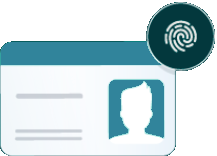 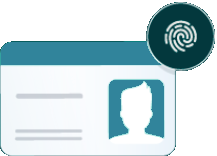 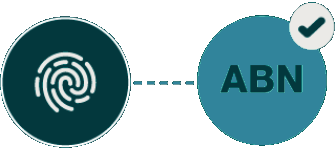 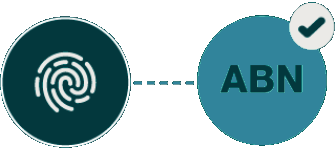 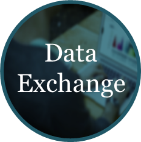 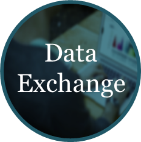 What comes next?Setting up additional DEX users - https://dex.dss.gov.au/document/286 Setting up outlets - https://dex.dss.gov.au/document/271 Setting up if you have a Delivery Partner/s - https://dex.dss.gov.au/document/136